13.04.2020г.Литературное чтение 1-А классТема: «Сказки А.С. Пушкина». Русская народная сказка «Петух и собака».1.Изучение нового материалаСказки можно разделить на две группы.               Сказки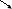 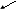 народные авторские-Почему они называются народными?-Приведите примеры таких сказок.(«Колобок», «Курочка Ряба», «Репка»…)-Почему называются авторскими?-Сегодня мы отправимся в путешествие по замечательным сказкам Лукоморья. Там познакомимся еще с одним автором сказок, послушайте внимательно.Читается отрывок (аудио запись) из поэмы А.Пушкина «Руслан и Людмила» («У Лукоморья дуб зеленый…»). У лукоморья дуб зелёный;          Златая цепь на дубе том:          И днём и ночью кот учёный          Всё ходит по цепи кругом; Идёт направо - песнь заводит,          Налево – сказку говорит.   Там чудеса: там леший бродит,          Русалка на ветвях сидит;          Там на неведомых дорожках          Следы невиданных зверей;  Избушка там на курьих ножках          Стоит без окон, без дверей;-Кто может сказать, что такое Лукоморье?-Кто может назвать автора этих строк?Работа по учебнику, с. 92 – 93Рассмотрите иллюстрации на с.92-93.-Узнаете ли вы это произведение? («Сказка о царе Салтане. о сыне его славном и могучем богатыре Гвидоне Салтановиче и о прекрасной Царевне Лебеди» А.С.Пушкин.)-Теперь давайте мы почитаем отрывки из сказок знаменитого русского писателя А.С.Пушкина.  Лексическая работа.С мольбой погнался – с просьбойПозолоченный рожок – в виде полукругаСветлоокий – тот, у кого светлые глазаОбычай – традицияДева красная – устойчивое выражение (эпитет), часто используется в сказках.На стороже я стоюТолько в очередь мою.  Рифма - это созвучие концов стихотворных строк, т. е. окончания слов звучат одинаково (Слайд 18)Кошка – мошка, плошка, окошко;Майка – лайка, чайка, гайка;Ночка – почка, кочка, дочка … -Найдите рифмующие слова в сказке А.С.Пушкина.-В сказке о Царе Салтане… князь Гвидон три раза принимал облик насекомого, чтобы повидать батюшку. Чей облик он принимал? (комар, муха, шмель)   Самостоятельная работа. Выразительное чтение с.52-53https://www.youtube.com/watch?time_continue=254&v=MqMGZbpO4GI&feature=emb_logoРабота по учебнику с. 54-56Прочитайте сказку. Ответьте на вопросы. Прочитайте пословицы и подумайте, к кому из героев сказки они подходят.                  https://www.youtube.com/watch?time_continue=175&v=kHY23LynQ1g&feature=emb_logo13.10.2020гМатематика 1-А классТема: «Сложение вида +4,+5, +6».Изучение нового материала.— Составьте с числами в домиках примеры.(Учащиеся составляют примеры.)3 + 8     7 + 4     9 + 2    8 + 4    3 + 9— Какие примеры мы уже выучили?— Какие примеры нам еще предстоит научиться решать?— Откройте учебник на с. 67. Посмотрите на поля. Какие примеры мы научимся решать?1. Практическая работа— Давайте попробуем все вместе решить пример 8+ 4.            https://www.youtube.com/watch?time_continue=4&v=Ay1NK1_1WJg&feature=emb_logohttps://multiurok.ru/files/prezentatsiia-slozhenie-vida-4.html— Сколько положим синих кругов? (8.)— Сколько к ним надо прибавить красных кругов? (4.)— Как будем прибавлять 4? (По частям.)— Сколько надо прибавить сначала? (2.)— Почему прибавим 2? (До 10 не хватает 2 кругов.)— Значит, на какие части разложим число 4? (На 2 и 2.)— Почему 1 (4 — это 2 и 2.)— Сколько прибавим сначала? (2.)— Сколько получилось? (10.)— Сколько прибавим потом? (Еще 2.)— Сколько получилось? (12.)2. Работа по учебнику— Рассмотрите рисунок на с. 67. Объясните, как к 7 прибавить 4. (Будем прибавлять 4 синих треугольника к 7красным треугольникам по частям. Сначала прибавим 3, чтобы дополнить число 7 до 10, а потом прибавим еще 1, так как 4 — это 3 и 1. 7 + 3 = 10, 10 + 1 = 11. Значит, 7 + 4 = 11.)(По аналогии учащиеся комментируют примеры 8 + 4 и 9 + 4.)— Посмотрите на равенства, записанные в рамке. Почему они выделены?— Чем они похожи? (Второе слагаемое во всех примерах 4, во всех примерах стоит знак +.)— Чем различаются равенства? (Первое слагаемое во всех примерах разное.)— Запишите равенства в тетрадь в столбик.— Что происходит в каждом следующем примере с первым слагаемым? (Оно увеличивается на 1.)— Что происходит с суммой? (Тоже увеличивается на 1.)— Прочитайте все равенства разными способами.— Сумма каких чисел равна 11?— Прочитайте равенство с ответом 12.— Сумма чисел в каком равенстве равна 13?Работа по учебнику№ 1 (с. 67).Письменно— Сколько всего прибавили к 6, 5, 9 и как прибавляли?*№ 3 (с. 67). Повышенной сложности(Самостоятельное выполнение.)№ 2 (с. 67).ПисьменноОбъясни, как к числу 9+5  (учебник с.68).Запомни случаи сложения с числом 5 и 6.№ 1 (с.69)ПисьменноСамостоятельная работа. (“Проверь себя” (учебник, с. 67, 69). Под красной чертой.13.04.2020г.Русский язык 1-А классТема: «Русский алфавит или Азбука». Гласные звуки. Буквы е,е,ю,я и их функции в слове.Изучение нового материала— Отгадайте загадку.Буквы-значки, как бойцы на парад,В строгом порядке построены в ряд.Каждый в условленном месте стоит,И называется всё ... (Алфавит.)— Как ещё называют алфавит? (Азбука.)— Прочитайте тему нашего урока. (Русский алфавит, или Азбука.)                     https://www.youtube.com/watch?time_continue=4&v=NOSg0cq4Or4&feature=emb_logoРабота по учебнику (с. 52, упр. 1)Чтение алфавита, по цепочке.— Прочитайте текст в рубрике «Сведения о языке».Как расположены буквы в алфавите? (В алфавите все буквы русского языка расположены в определённой последовательности. Каждая буква в алфавите имеет своё строго определённое место и своё название.)Работа по учебнику (с. 53, упр. 2)Ответьте на вопросы:• Сколько всего букв в русском алфавите?• Для чего нужны буквы?• Какие две буквы не обозначают звуков?Работа с информацией на «Страничке для любознательных» (учебник, с. 53).Чтение сведений об алфавите (азбуке).Работа по учебнику (с. 54, упр. 4)Письменно— Каких букв здесь нет?Какие буквы «перепутали» свои места?Напиши все буквы русского алфавита по порядку.Работа по учебнику (с. 53, упр. 3) Письменно— Прочитайте предложение.Работа со словарным словом.Хорошо — это слово имеет несколько значений.1. Слово хорошо близко по значению к слову хороший, то есть такой, который обладает положительными качествами.2. Слово хорошо употребляется тогда, когда дают положительную оценку какой-либо деятельности.3. Хорошо — чувство удовлетворения, удовольствия, радости.Работа по учебнику с.58. Прочитай правило «Как определить гласные звуки».Упражнение 5, с.59.Письменно.https://yandex.ru/video/preview/?filmId=8311311026588258521&from=tabbar&text=буквы+е+е+ю+я+и+их+функции+в+слове+1+классУпражнение 7, с.60. Устно.Упражнение 9,с.61. Письменно.«Проверь себя» (учебник с.62).Устно.13.04.2020гФизкультура 1-А классТема :  «Бросок набивного мяча снизу.»Изучение нового материала
Беседа по теме «Что такое ловкость». 
- Какое качество развивают упражнения с мячами?
- Что такое ловкость?
- Для чего нужно развивать ловкость?ОРУ
Общеобразовательные упражнения в движении.
Руки вперед, сгибание и разгибание кистей.
Руки в стороны, вращение кистей рук вперед, назад.
Руки в стороны, вращение рук в локтевом суставе вперед, назад.
Круговые движения рук вперед, назад.
Руки вверх сцеплены. Отведение рук назад на каждый шаг.
Наклоны вперед на каждый шаг.
Ходьба с выпадами вперед в сторону, руки сцеплены за спиной.
Прыжки на левой, правой, двух ногах.
Ходьба, восстановление дыхания.
Изучение нового материала.
Расчёт на «первый – второй». Перестроение в пары.
Совершенствование обучения технике передачи и ловли мяча на месте. Ловля и передача мяча:
- передача мяча двумя руками снизу;
- передача мяча двумя руками от груди;
- передача мяча двумя руками от груди с отскоком от пола;
- передача мяча одной рукой (правой, левой) от плеча.
Ведение мяча на месте и движении:
- ведение мяча с низким отскоком (5 ударов правой рукой, 5 ударов левой рукой), передача мяча двумя руками от груди партнеру;
- ведение мяча со средним отскоком (5 ударов правой рукой, 5 ударов левой рукой), передача мяча двумя руками от груди партнеру;
- ведение мяча правой рукой по прямой с обводкой партнера, обратно левой рукой.https://www.youtube.com/watch?time_continue=2&v=5k8-b23RO4Y&feature=emb_logo
2.Практическая работа
Упражнения с мячом. Меткий бросок - метание мячом в цель.